САДОВОДЧЕСКОЕ НЕКОММЕРЧЕСКОЕ ТОВАРИЩЕСТВО СОБСТВЕННИКОВ НЕДВИЖИМОСТИ «ПИЩЕВИК»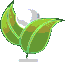 236034, г. Калининград, Московский район, ул. ВолоколамскаяЗаместителю Главы Администрации Городского округа «Город Калининград»Председателю комитета муниципального имущества и земельных ресурсовА.И. ЗуевуО согласовании актов границ садовых земельных участков гражданВ связи с началом процесса  осуществления межевания индивидуальных садовых участков в СНТСН «Пищевик» (далее - СНТ) возник вопрос о согласовании границ индивидуальных участков с земельным участком общего пользования (кадастровый номер 39:15:141605:1), другими земельными участками, к-е не принадлежат СНТ  на праве собственности (ст. 40 ФЗ-221 от 24.07.2004 г.)Всевозможные организации и ИП, занимающиеся кадастровыми работами,  требуют от председателя СНТ подписывать акты согласования границ индивидуальных земельных участков граждан с границей участка земли общего пользования, что в корне противоречит ст. 39 п. 4 указанного закона, ведёт к недействительности межевых планов граждан и фактическому мошенничеству данных организаций при выполнении ими договоров подряда на кадастровые работы.В целях снятия социальной напряжённости в СНТ и доведения до садоводов информации о правах подписи в актах согласования границ в межевых планах граждан согласно закону, прошу Вас предоставить сведения о том, кому предоставлено право такой подписи от имени Комитета муниципального имущества и земельных ресурсов или копии приказа о передаче полномочий по подписанию документов, действующего в настоящее время, в отношении муниципальной собственности: земельных участков общего пользования. С уважением,Председатель правления                                   С. Иванова      